Trigonometric Functions in the Calculator		Name ___________________								Date ______________Evaluate each of the following using your calculator (round to the nearest thousandth. sin (62o)cos (132o)tan (-87o)cos (178o)sin (3/7)sin (5/7)cos (9/5)tan (12/7)cos (21/5)sin (225o)tan (90 o)CCMIIPythagorean Theorem and SOHCAHTOA (find missing sides)Review: Pythagorean TheoremPythagorean Theorem is used to find missing sides in a triangle. “a” and “b” represent the _________________________________ “c” represents the ___________________________Examples: Find the missing sides using Pythagorean Theorem   					2. 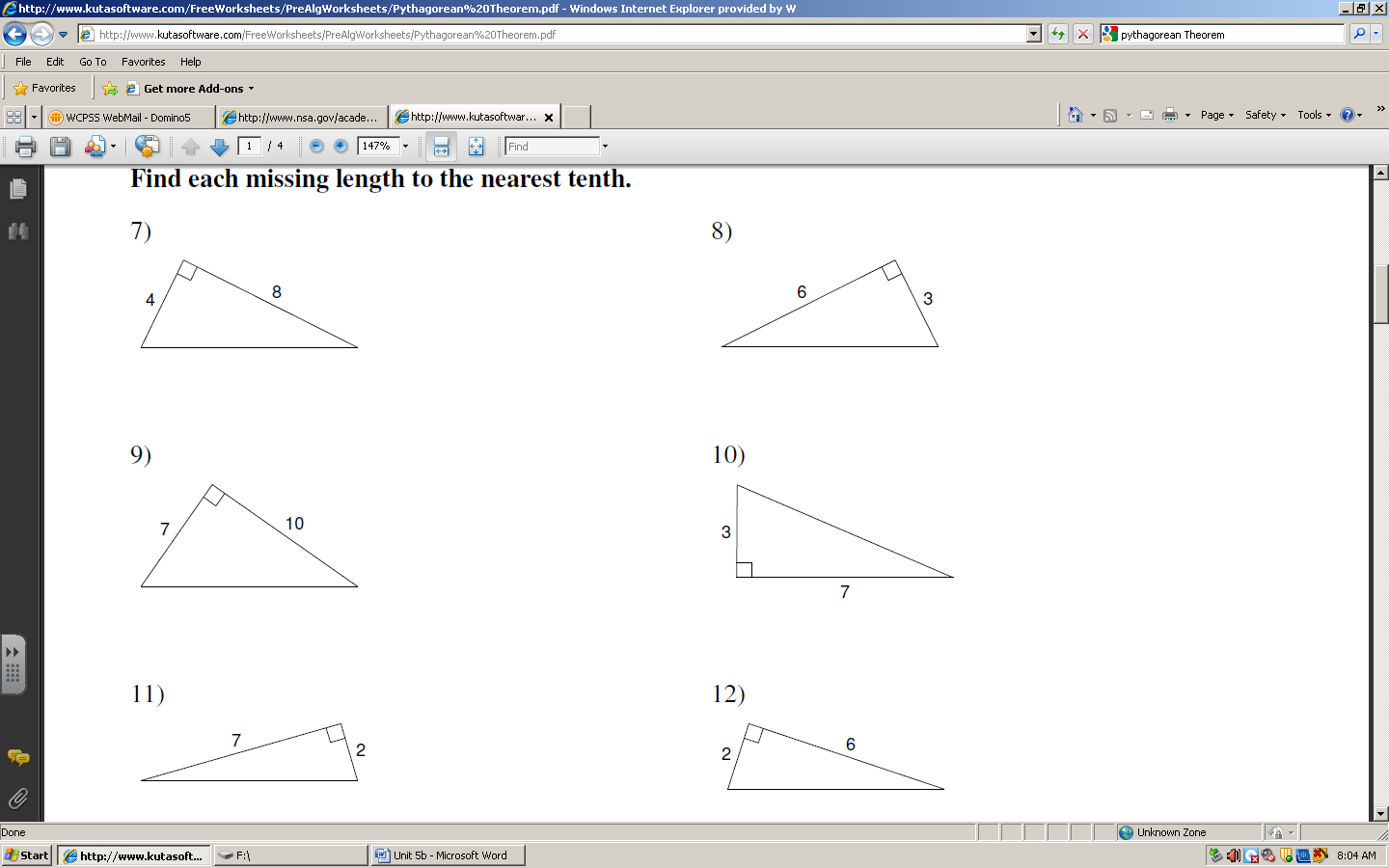 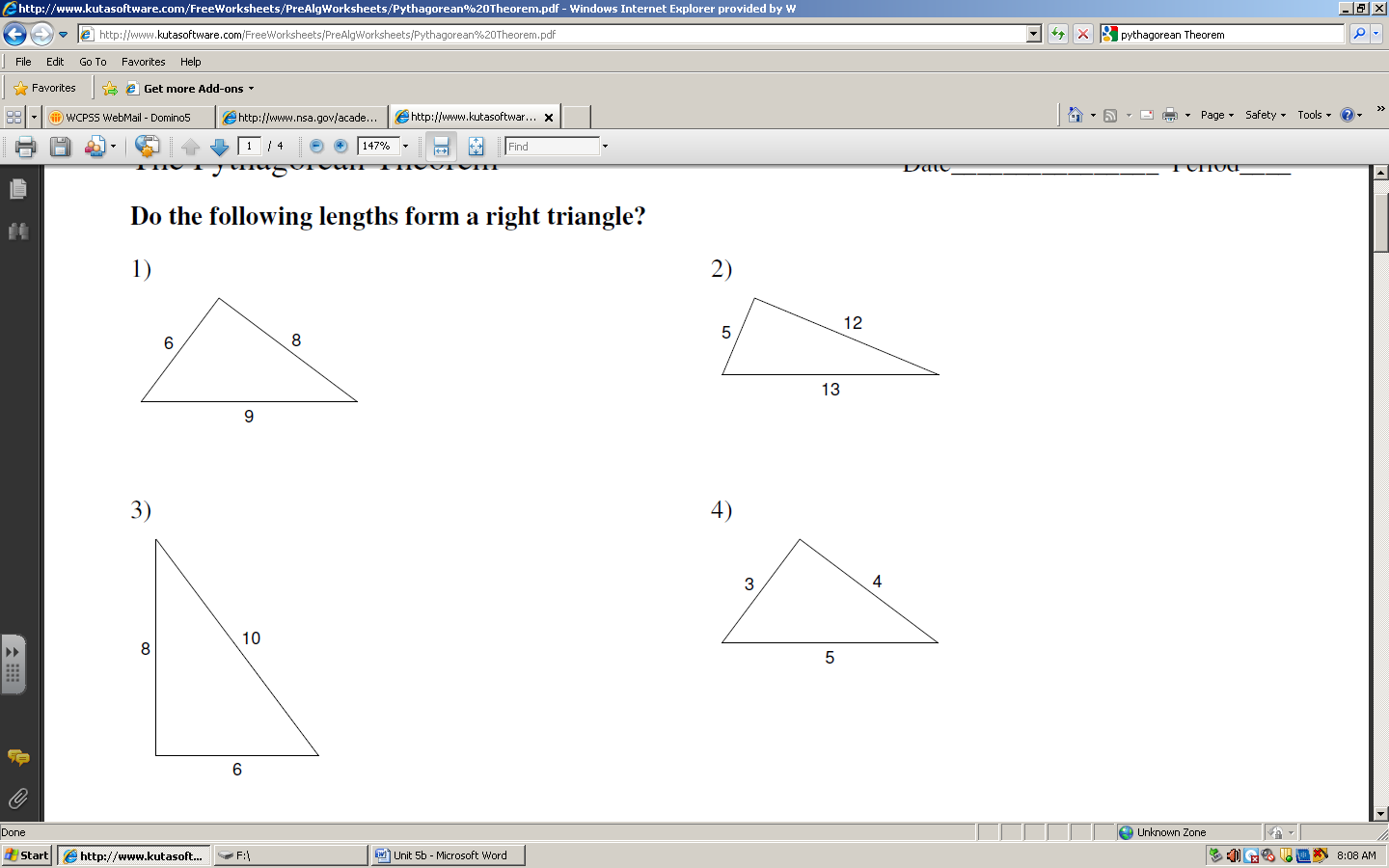 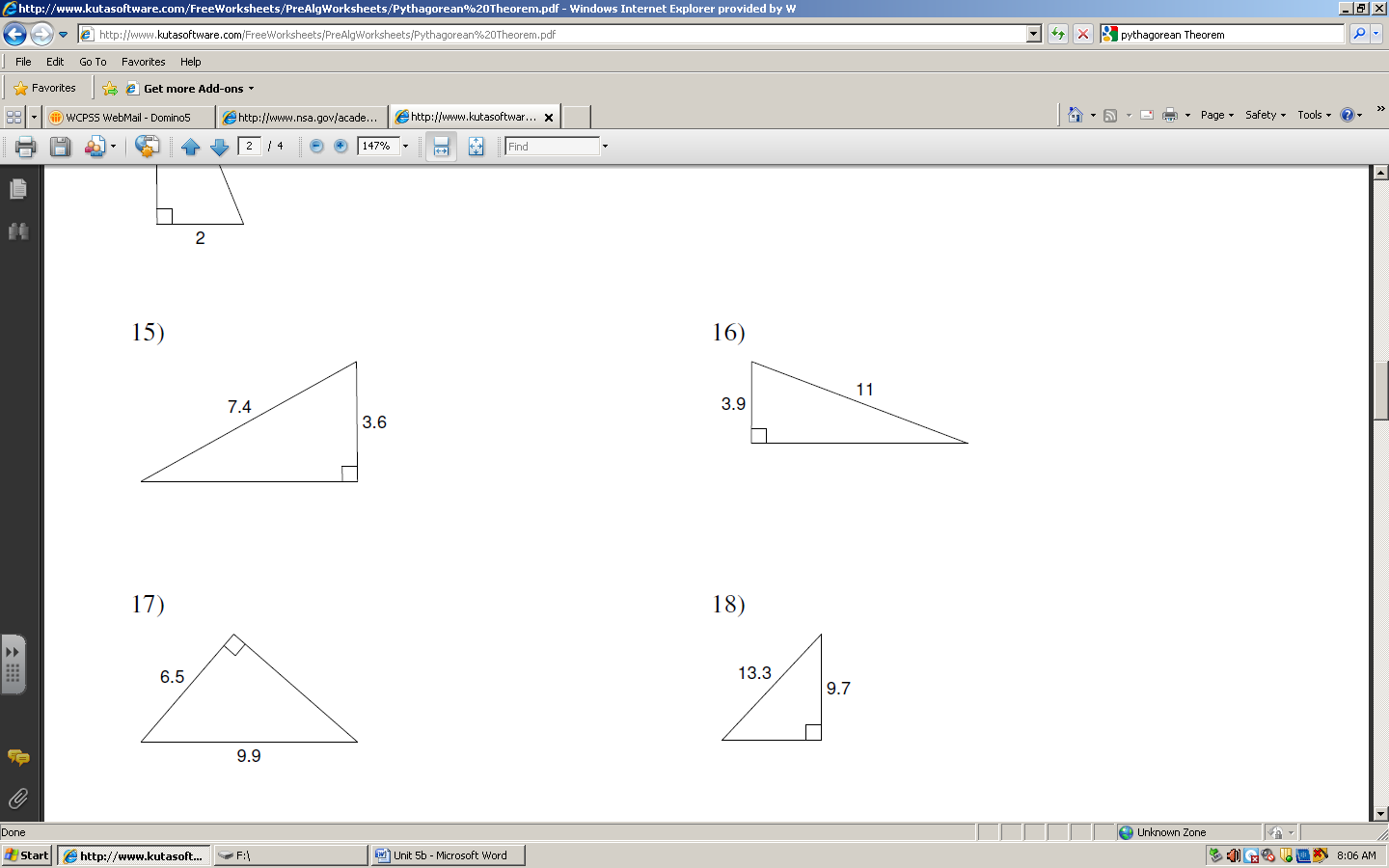      					4. SOHCAHTOASOHCAHTOA is used to help find missing sides and angles in a right triangle when Pythagorean Theorem does not work! S (sine)	 O (opposite)     H (hypotenuse)  C (cosine)  	 A (adjacent)    H (hypotenuse)  T (tangent)   O (opposite)      A (adjacent) 	 Setting up Trigonometry Ratios and Solving for Sides_____________________________ (NOT the right angle)_____________________________ (Opposite, Adjacent, Hypotenuse)_____________________________:________ if we have the opposite and hypotenuse________ if we have the adjacent and the hypotenuse________ if we have the opposite and the adjacent Set up the proportion and solve for x! CCMII    TEACHER KEYUnit 5 Lesson 3  Pythagorean Theorem and SOHCAHTOA (find missing sides)Review: Pythagorean TheoremPythagorean Theorem is used to find missing sides in a triangle. “a” and “b” represent the legs of the triangle “c” represents the hypotenuseExamples: Find the missing sides using Pythagorean Theorem   				2.                                            7.5			4.                         SOHCAHTOASOHCAHTOA is used to help find missing sides and angles in a right triangle when Pythagorean Theorem does not work! S (sine)	 O (opposite)     H (hypotenuse)  C (cosine)  	 A (adjacent)    H (hypotenuse)  T (tangent)   O (opposite)      A (adjacent) 	 Setting up Trigonometry Ratios and Solving for SidesSelect a given angle (NOT the right angle)Label your sides (Opposite, Adjacent, Hypotenuse)Decide which trig function you can use:SOH if we have the opposite and hypotenuseCAH if we have the adjacent and the hypotenuseTOA if we have the opposite and the adjacent Set up the proportion and solve for x! Example: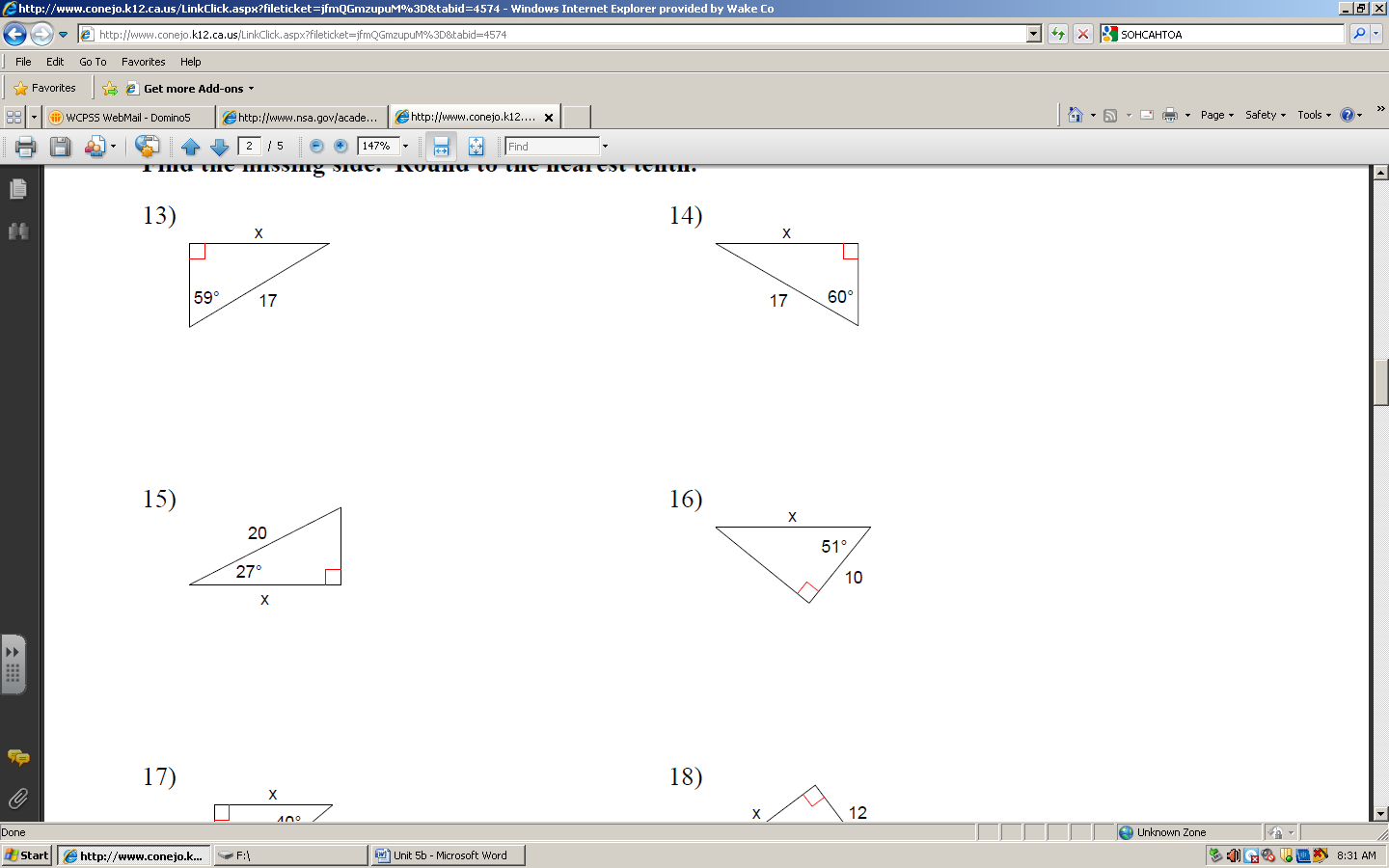 Select a given angleLabel your sidesDecide which Trig to useSet up the proportionSolve the proportionCheck your work!Example:Select a given angleLabel your sidesDecide which Trig to use                    Opp and Hyp  SOHSet up the proportionSolve the proportion                   x = sin (60) *17 = 14.7Check your work!